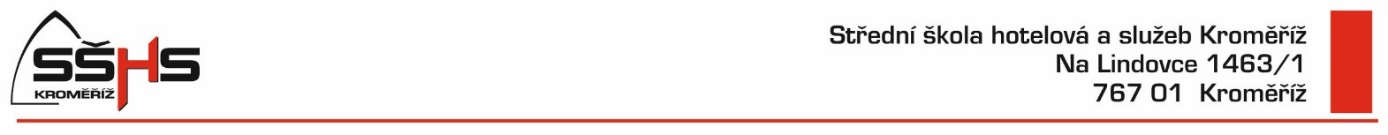 Výzva pro zájemce o ubytování na domově mládežeškolní rok 2024/2025Domov mládeže SŠHS Kroměříž vyzývá zájemce k podání přihlášek k umístění do domova mládeže. Přihlášky žáků středních škol a studentů vyšších odborných škol přijímá do 31. 5. 2024.Právní předpisy uplatněné pro přijímání žáků a studentů k umístění do domova mládeže (dále DM)Zákon č. 561/2004 Sb., o předškolním, základním, středním, vyšším odborném a jiném vzdělávání (školský zákon), v platném zněníZákon č. 500/2004 Sb., Správní řád, v platném zněníVyhláška č. 108/2005 Sb., o školských výchovných a ubytovacích zařízeních a školských účelových zařízeních, v platném zněníVnitřní předpis Pravidla pro umísťování žáků a studenů k ubytování, aktuální pro školní rok (dále Pravidla)Podmínky pro umístění žáka nebo studenta vyšších odborné školy do DMřádně vyplněná a podaná přihláška s přílohou k přihlášcežák nebo student se vzdělává na škole nebo bude v okamžiku nástupu k ubytování přijat k souvislému vzdělávání na střední nebo vyšší odborné školesplnil podmínky pro přijetí stanovených dle Pravidla pro umísťování žáků a studentů k ubytováníTermín nástupu k ubytováníneděle 1. září 2024od 16,00 do 17,30 hod. žáci dříve neubytovaní (většinou žáci 1. roč. středních škol)od 16,00 do 19,00 hod. žáci již dříve ubytovaní (ve výjimečných případech 2. 9. 2024 během dne)Nástup k ubytovánína základě vydaného rozhodnutí ředitelky o umístění k ubytovánírozhodnutí o přijetí ke vzdělávání na střední a vyšší odborné škole. Pokud škola nevydala potvrzení o přijetí ke studiu, domov mládeže si potvrzení vyžádá hromadněúhrada úplaty za ubytování do 20. dne předchozího měsíce (pro nástup v září splatná do 23. 8. 2024)prohlášení o bezinfekčnosti, souhlasné prohlášení, souhlas se zpracování osobních údajů1x fotografie odpovídající aktuální podobě o velikosti 3,5 x 4,5 cmÚplata za ubytování a stravováníÚplata za ubytování pro školní rok 2024/2025 je stanovena ve výši: 1.600 Kč / měsícŽáci platí pobyt bez ohledu na počet nocí/dnů strávených v domově mládeže v daném měsíci.Stravování: snídaně /vč. přesnídávky/: 32 Kč; oběd: 44 Kč; večeře: 37 Kč, večeře II 20 Kč, Celkem 133 Kč / 1 den (ceny jsou orientační, jejich výše může být k 1. 9. 2024 upravena).Zvolenou částku na ubytování a stravování zasílejte na účet SŠHS čís. 8316630267/0100 – Komerční banka Kroměříž. Jako variabilní symbol uveďte číslo žáka/studenta, které vám bude sděleno.  DODRŽUJTE PŘIDĚLENÝ VYRIABILNÍ SYMBOL!!! Platba na měsíc září je pevně stanovena na 3.800, - Kč a splatná do 23. 8. 2024.Na den 2. 9. 2024 je možno si stravu objednat prostřednictvím www.strava.cz. Přihlašovací údaje obdržíte před nástupem na DM (do 12. 7. 2024). Stravu lze objednat nejpozději 30. 8. 2024  do 13,00.Objednávka i výdej stravy se provádí pomocí elektronického čipu. Čip bude předaný skupinovým vychovatelem v den nástupu. Tento čip umožní objednávat a vyzvedávat stravu, ale za podmínky, že má uživatel karty na svém osobním kontě dostatek finančních prostředků.  Čip užívá žák po celou dobu ubytování na DM. ČIP je nově ubytovaným žákům poskytnutý ZDARMA. V případě, že žák čip ztratí, obdrží obratem nový, za který mu bude z osobního účtu odečtena částka 150,- Kč. Dříve ubytovaní žáci mají čipovou kartu v hodnotě 200,- Kč.Do každého 20. dne předešlého měsíce, (tj. pro nástup v září do 23. 8. 2024) musíte provést úhradu na následující měsíc. Můžete si stanovit trvalý příkaz na měsíční platby.Každému ubytovanému je vedena evidence plateb za ubytování a odběr stravy. Při objednávání stravy vidí odběratel na terminálu orientačně stav svého účtu. Rodiče se mohou kdykoliv informovat o stavu účtu svého dítěte. Při ukončení ubytování a stravování bude přeplatek vrácen do 30 dnů na účet, z něhož byly platby poukazovány. Pro navrácení přeplatku na jiný účet je nutno podat písemnou žádost na pokladnu školy.Předpokládaný harmonogram přijímacího řízení4. 4. 2024	Výzva k podání přihlášek k ubytování31. 5. 2024	Příjem přihlášek k umístění do domova mládeže (přihláška včetně přílohy 		               kritérií k přijetí)10. 6. 2024	Oznámení o zahájení řízení ve věci rozhodnutí k ubytování (potvrzení 			               přihlášky), přidělení registračního čísla na sdělené e-mailové adresy17. 6. 2024	Shromažďování podkladů pro vydání rozhodnutí. Seznámení s výsledkem 		              vyhodnocení podkladů bude oznámením na www.hskm.cz/domov-mladeze (přijatí 		žáci k ubytování) a na úřední desce18. 6. 2024	Termín pro možnost vyjádřit se k podkladům rozhodnutí	do 30.6.2024	Odeslání rozhodnutí se zamítavým výsledkem odešleme poštou. Je možné 		               osobní převzetí rozhodnutí u zletilých žáků.Harmonogram bude upraven s ohledem na technické zpracování objemu dat. Naší snahou je, abyste se výsledky rozhodnutí dozvěděli co nejdříve. Pokud nepřijatí žáci k ubytování projeví souhlas (po vydání rozhodnutí), budeme vést zájemce v seznamu náhradníků ve stejném pořadí, jaké bylo u vydání rozhodnutí. Jakmile se nám bude lůžková kapacita uvolňovat, budeme vás kontaktovat.Výsledky přijímacího řízeníŘeditelka zveřejní seznam přijatých uchazečů dle harmonogramu na webových stánkách www: hskm.cz a současně budou vyvěšeny na úřední desce SŠHS – Domov mládeže, Pavlákova 3942, Kroměříž.Uchazeči vystupují pod registračními čísly, která obdrží spolu s dalšími informacemi elektronicky na uvedené e-mailové adresy nebo datové schránky v přihlášce. Nepřijatým uchazečům bude rozhodnutí zasláno písemně.S případnými dotazy se obracejte na hlavní službu DM telefon: 573 504 622, 731 627 441 Kroměříž 4. dubna 2024Mgr. Ivana Hašováředitelka